Цветы – наши постоянные и добрые друзья. Они радуют нас своим цветением с ранней весны и до поздней осени, украшают нашу жизнь и дарят хорошее настроение.Существует огромное количество разновидностей цветов, каждый из которых по-своему уникален. Полевые, садовые, комнатные… Они везде и всюду.Носит одуванчик желтый сарафанчик,Подрастет, нарядится в беленькое платьице,Легкое, воздушное,Ветерку послушное.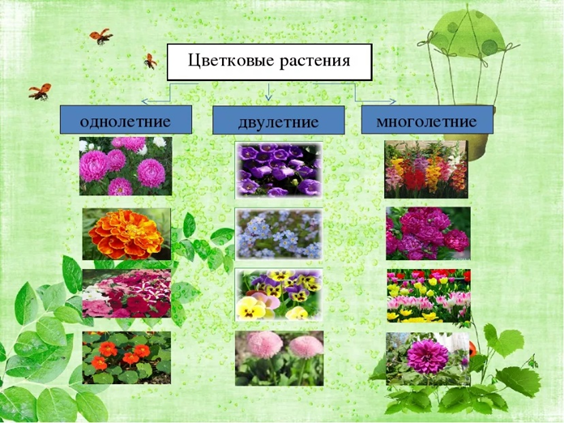 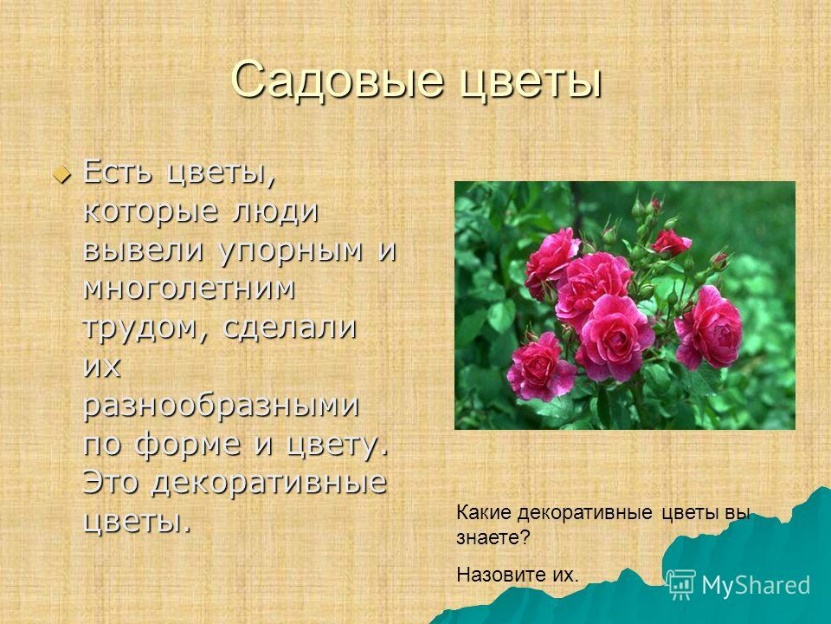 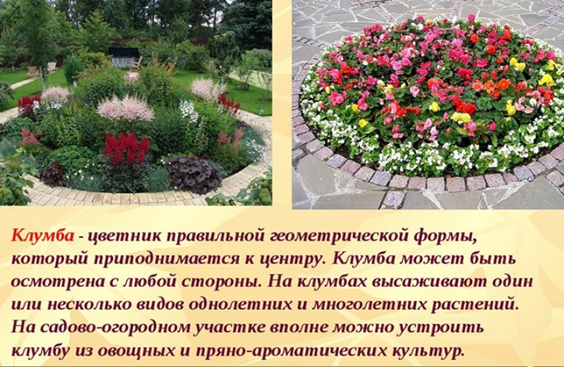 Знакома с детства каждому.                        Все знакомы с нами:                   Их белая рубашка.                                        Яркие, как пламя,                                                       С середкой ярко-желтой                              Мы однофамильцыЧто за цветок?                                               С мелкими гвоздями. (Ромашка.)                                                    Полюбуйтесь дикими                                                                         Алыми... (гвоздиками).Цветем одно мы летоИ украшаем сад.На бархат мы похожи,Нам каждый будет рад. (Бархатцы.)Е. АлябьеваОднолетние цветыОднолетники — петунья, бархатцы и другие - проживают только один природный сезон. С весны до осени они успевают отцвести и дать семена для следующего года. Цветы-однолетники отличаются самым долгим сроком цветения. Однолетние цветы всегда радуют глаз своими яркими красками и разнообразными формами своих цветов. Поэтому с их помощью можно превратить участок детского сада в маленький кусочек рая. Главное, что все однолетние цветы на участке будут цвести до самого заморозка.Петунья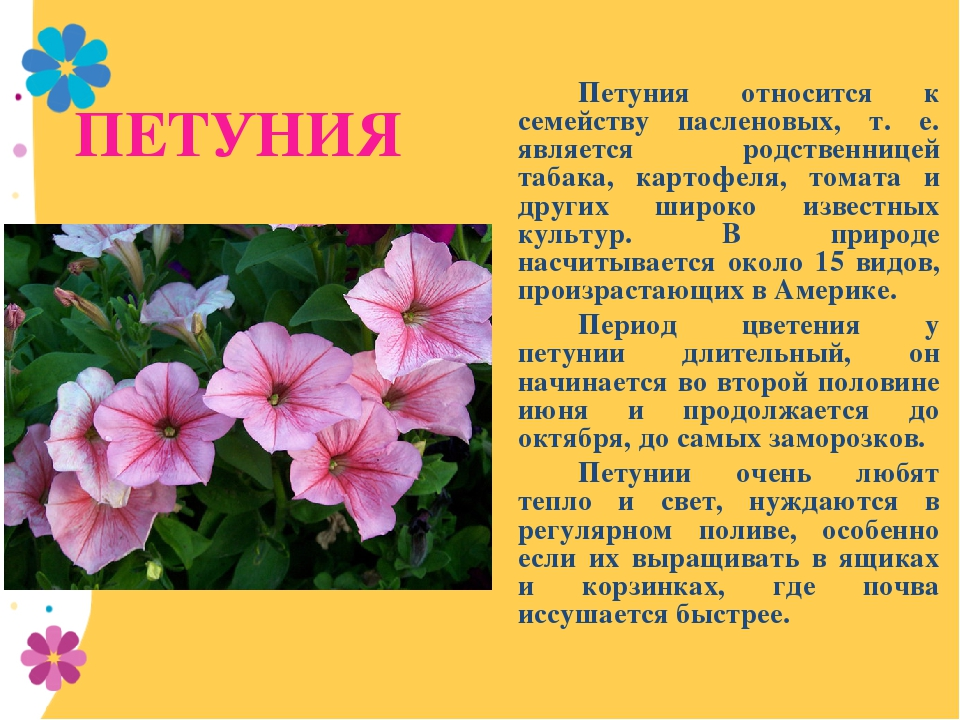 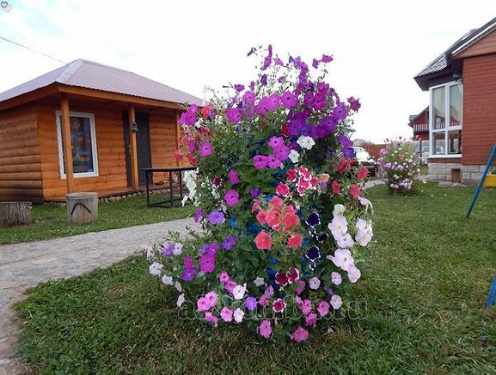 Бархатцы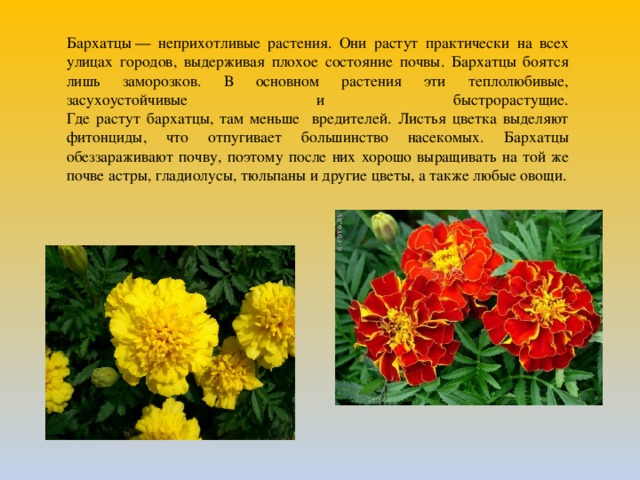 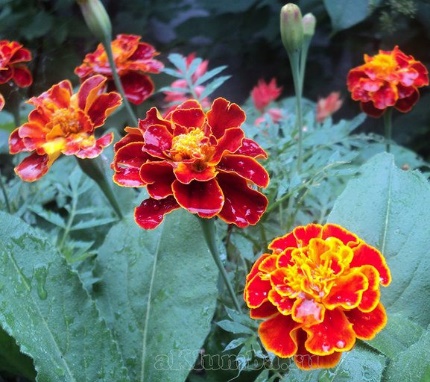 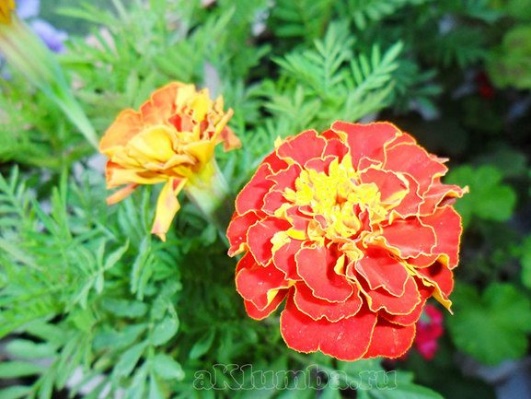 Двулетники — растения, для полного развития которых недостаточно одного годового природного цикла. Такие цветы полностью расцветают и дают семена только на второй год после посадки. К ним относятся незабудки, маргаритки, примула, цикорий, виола. Эти растения можно назвать малолетниками, так как их жизненный цикл после второго года идет на убыль, и чтобы возобновить их, требуется посеять семена вновь.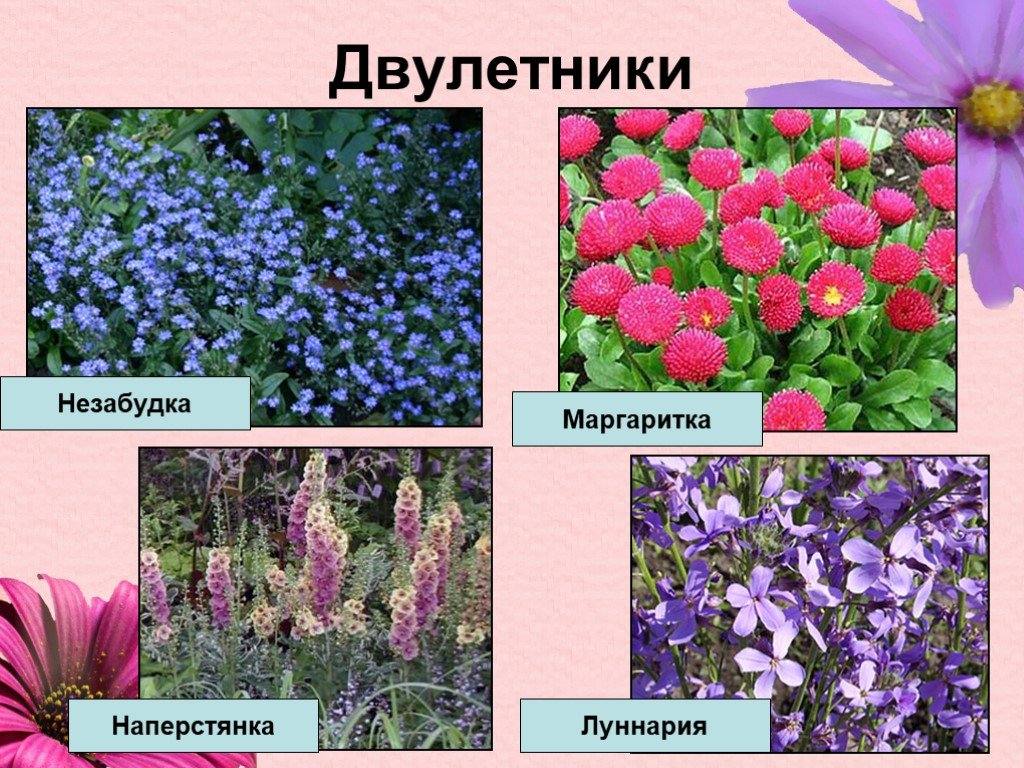 Многолетние цветыМноголетники – декоративные растения, которые растут на одном месте без пересадки несколько лет. Одни многолетники зацветают весной или в начале лета (гиацинт, пион и др.) и их можно использовать для украшения весеннего сада, другие зацветают в августе.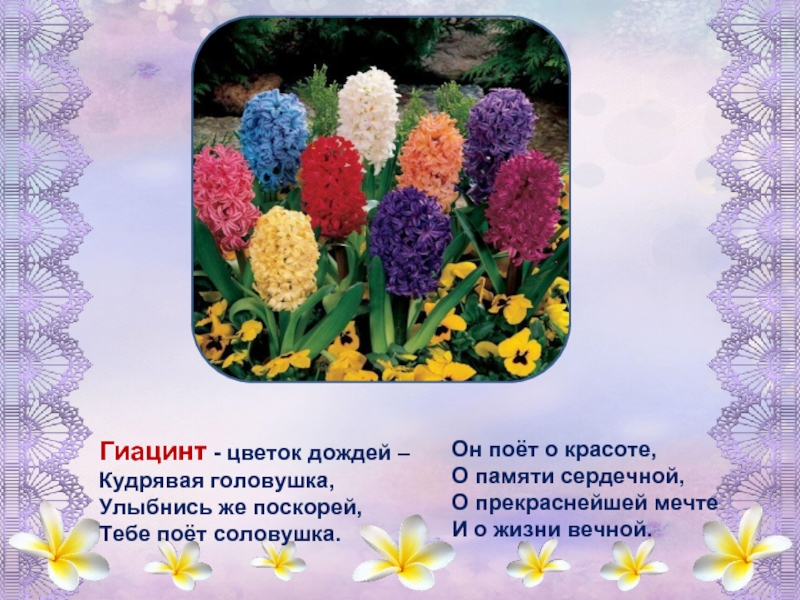 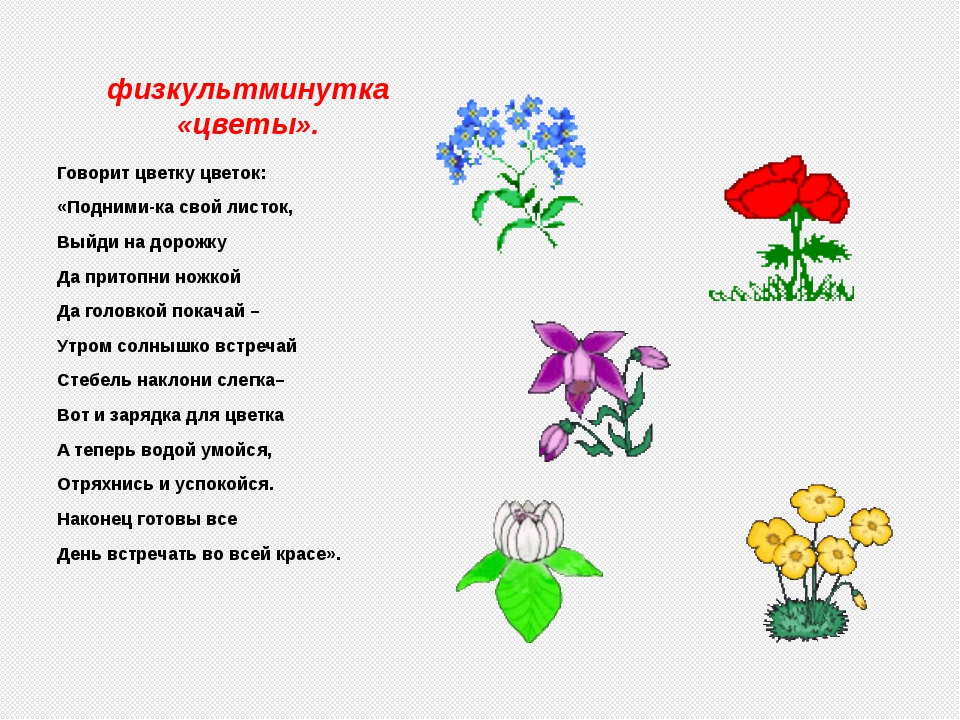 Поиграем?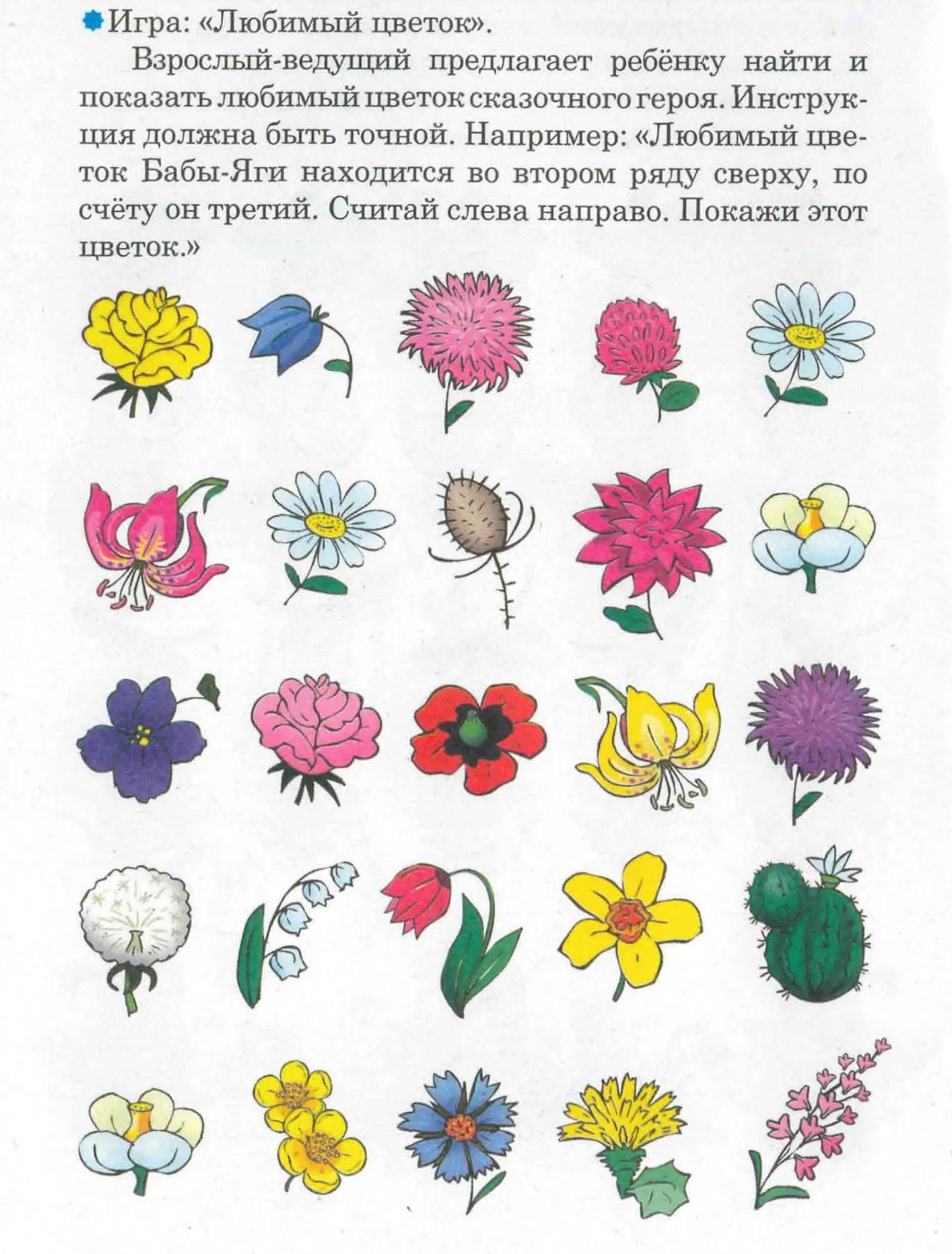 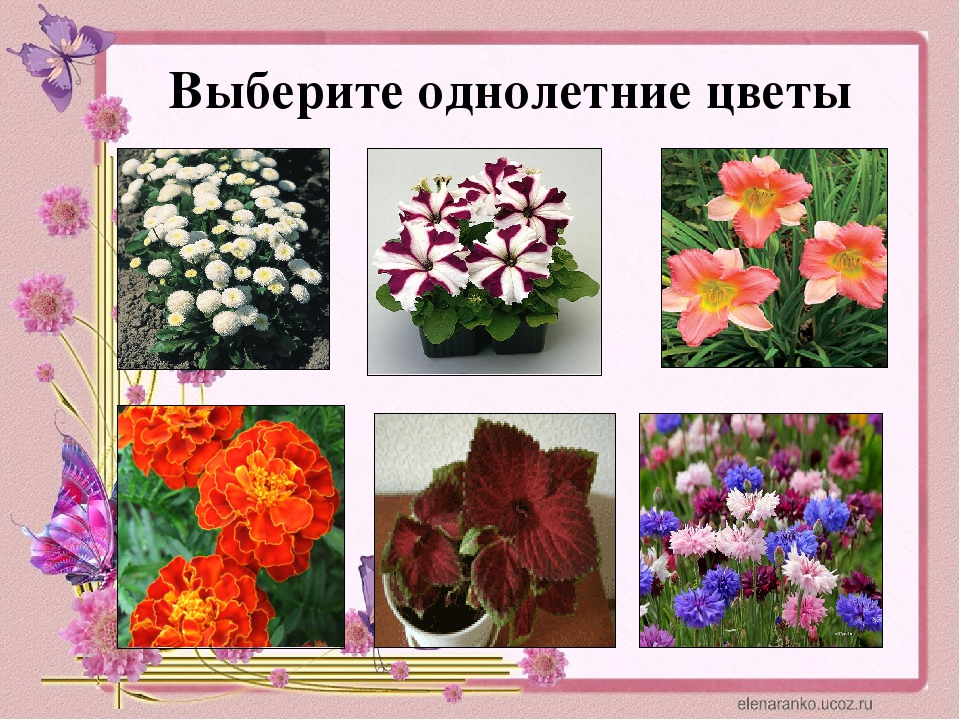 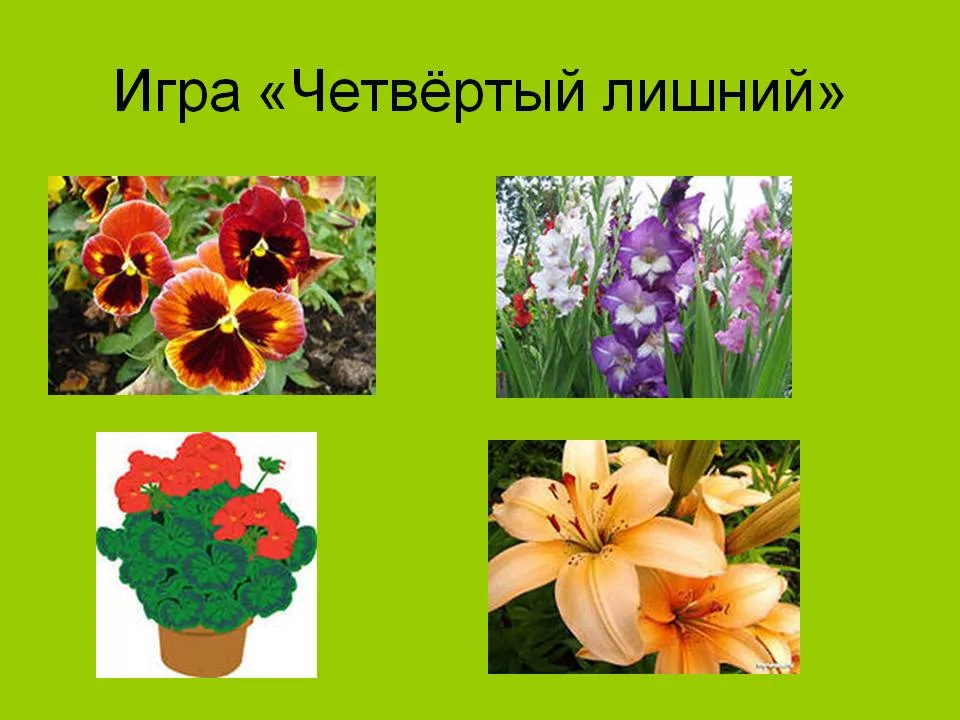 